A LARGE BRASS MULTI-ARM CHANDELIERWest Germany, c. 1950'sEA2651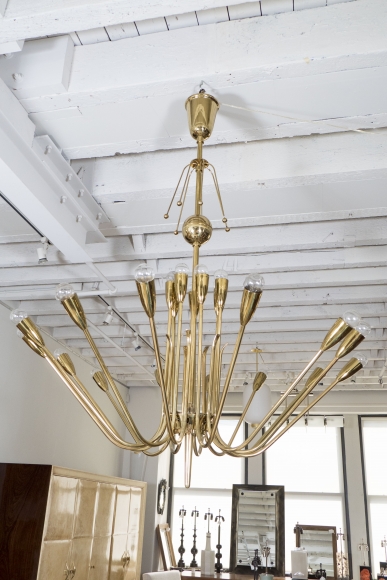 Applied with U shaped arms, lit at both ends, on a rod and ball stem. H: 58 Diam: 48 in.